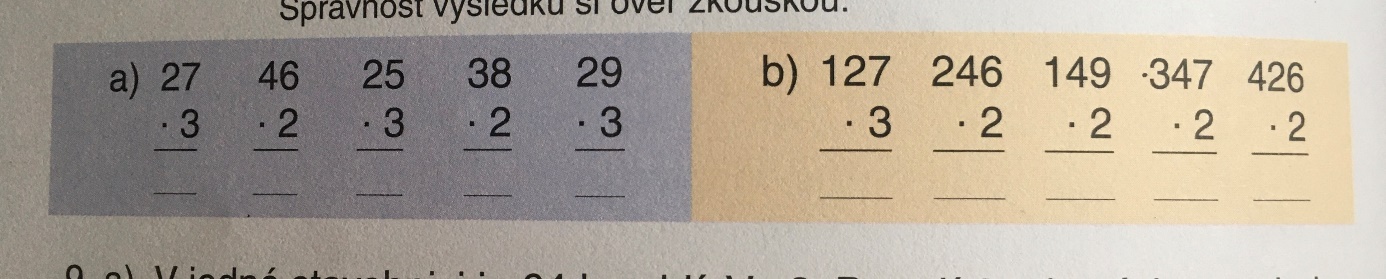 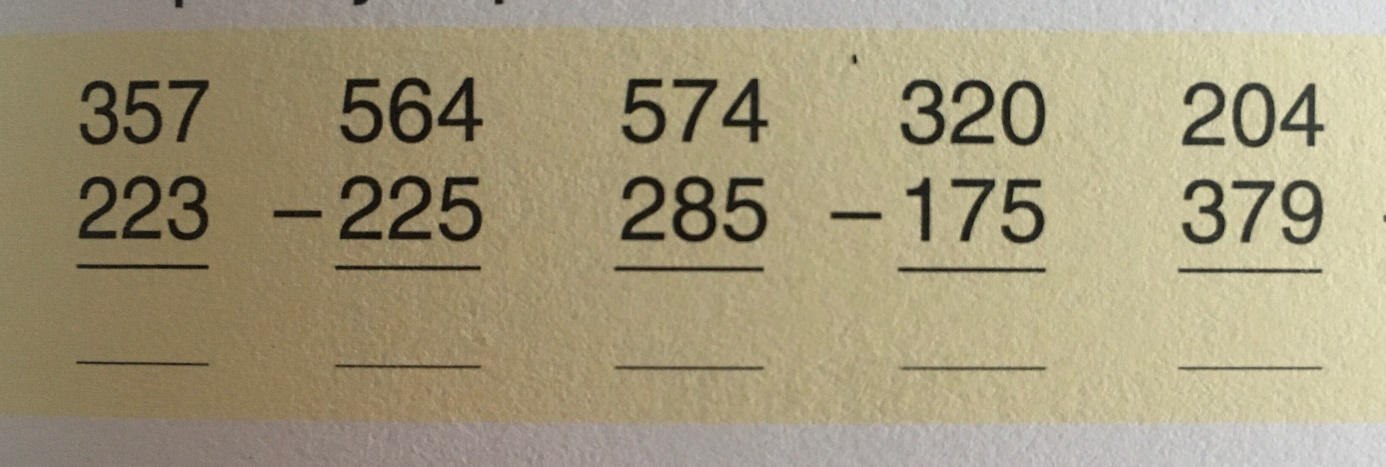 Výpočet ověř zkouškou.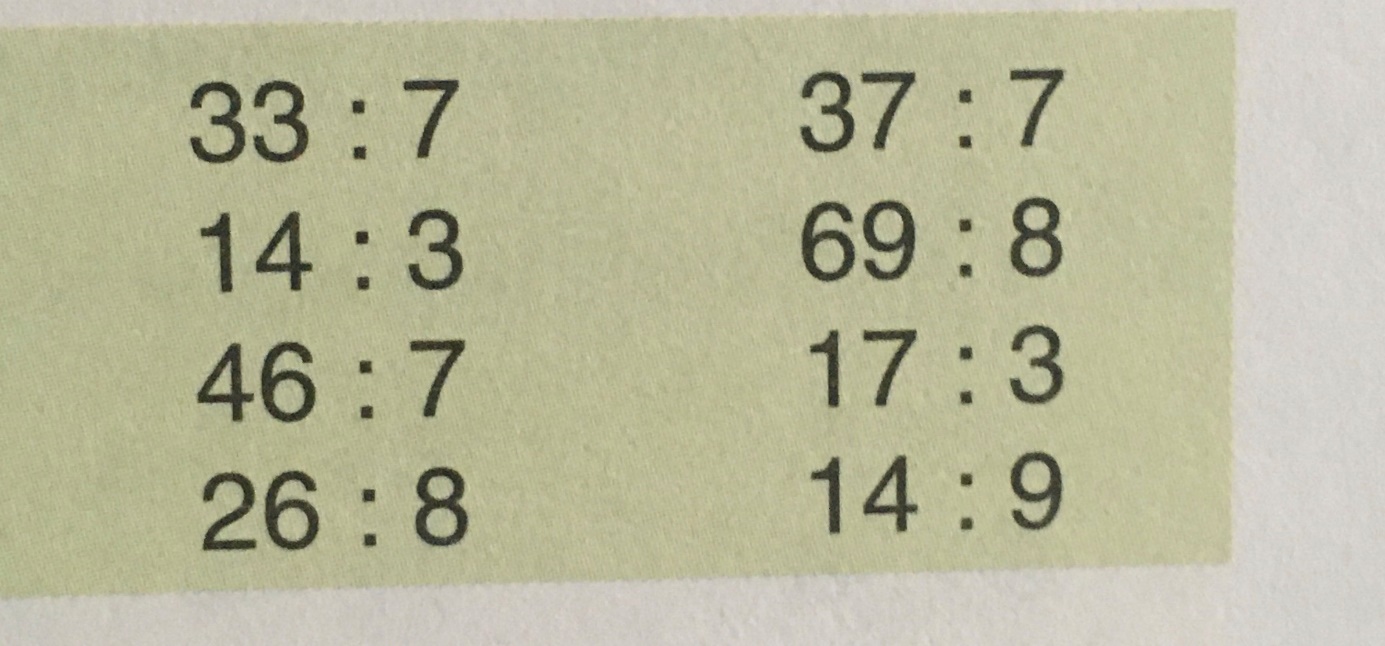 